Комфортность условий, в которых осуществляется образовательная деятельность№ п/пПоказатели2.1 Обеспечение в организации комфортных условий, в которых осуществляется образовательная деятельность2.1 Обеспечение в организации комфортных условий, в которых осуществляется образовательная деятельность2.1 Обеспечение в организации комфортных условий, в которых осуществляется образовательная деятельностьНаличие зоны отдыха (ожидания)В школе оборудованы зоны отдыха (ожидания)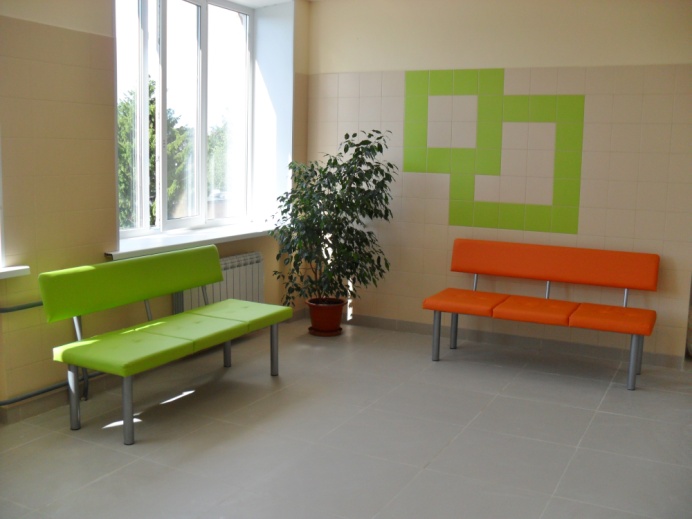 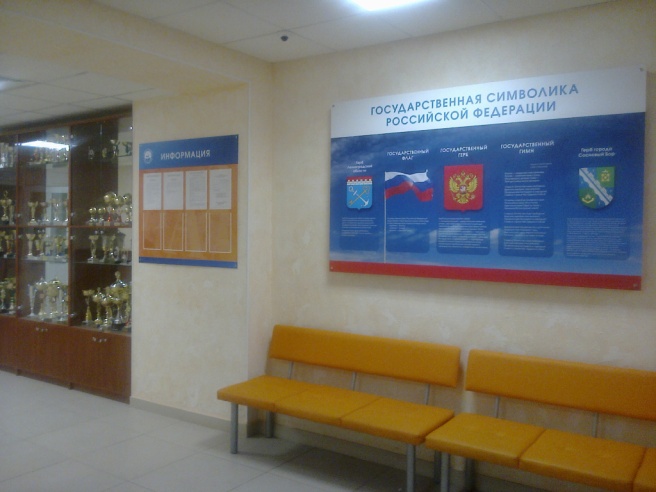 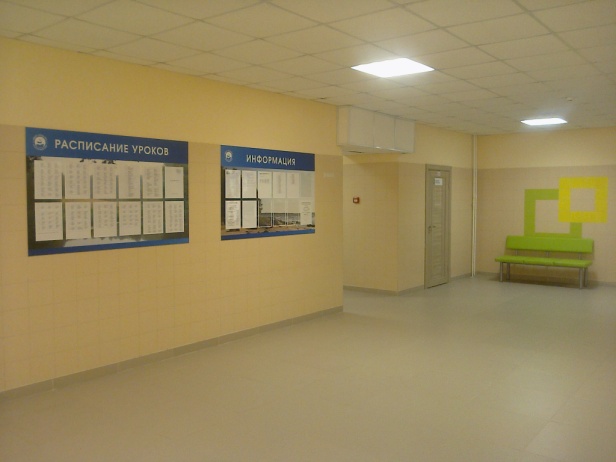 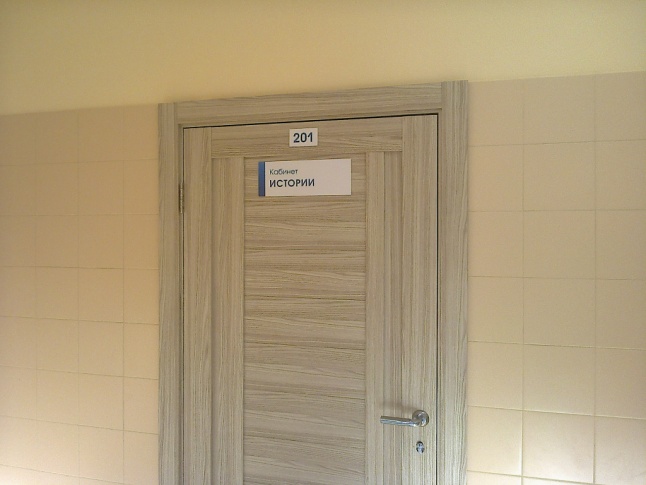 Наличие и доступность питьевой воды В столовой оборудованы два питьевых фонтанчика. Вода регулярно проходит проверку, соответствует нормам СанПиН 2.1.4.1074-01 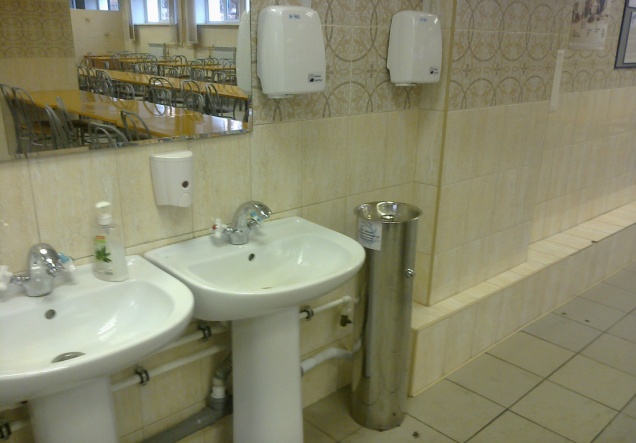 Наличие и доступность санитарно-гигиенических помещений В школе на каждом этаже и спортзале оборудованы туалетные комнаты для мальчиков и девочек. Также оборудован отдельный туалет для персонала и посетителей.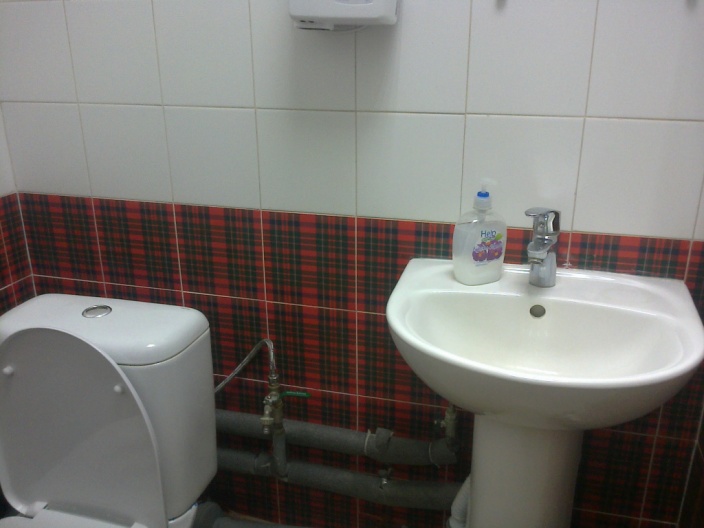 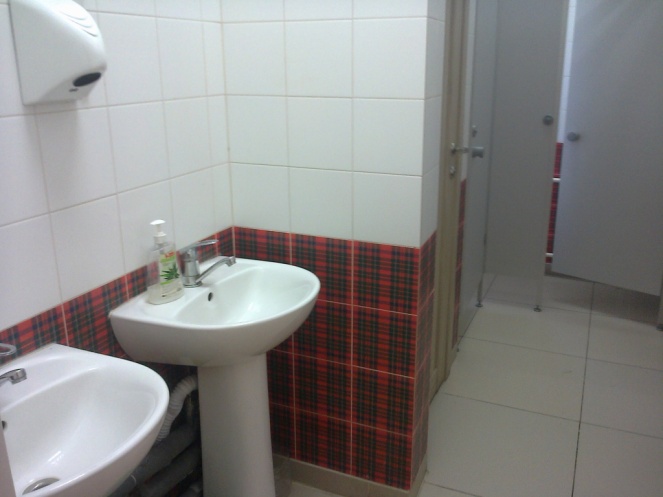 Санитарное состояние помещений ООВ школе в 2017 г. прошла реновация. Все помещения и площадки соответствуют нормам СанПиН 2.4.2.2821-10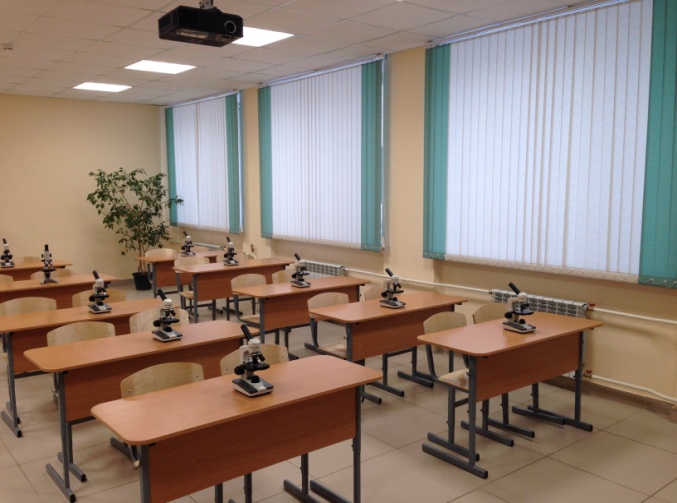 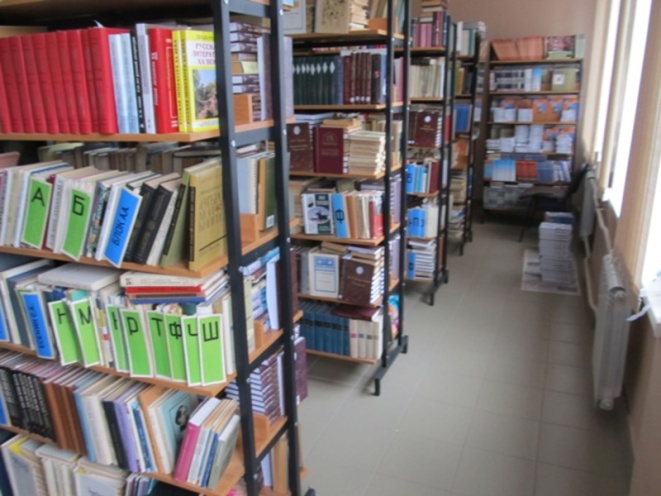 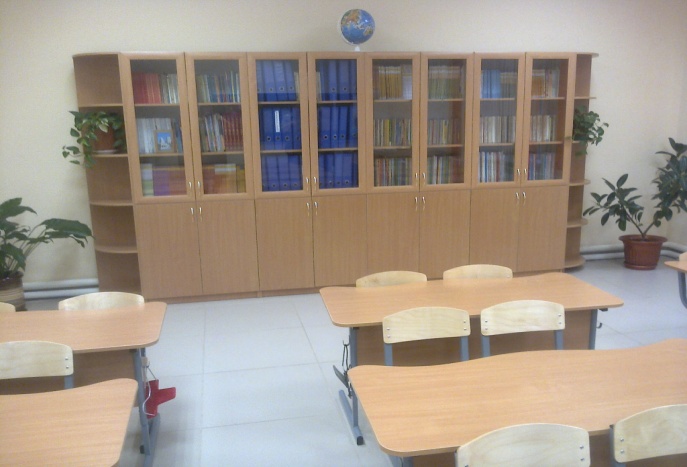 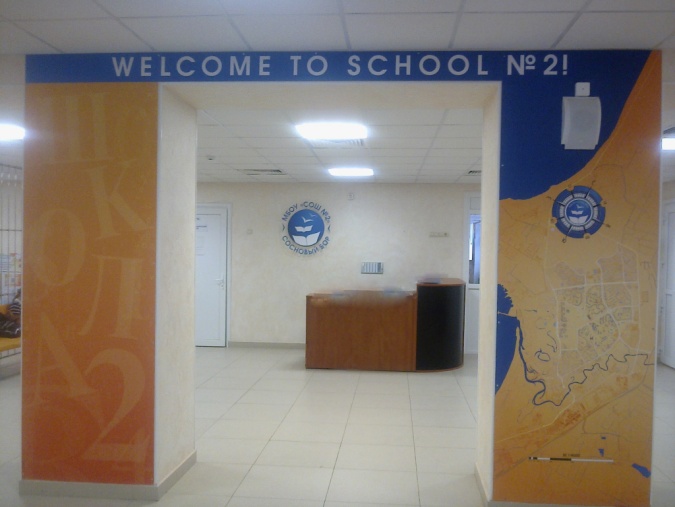 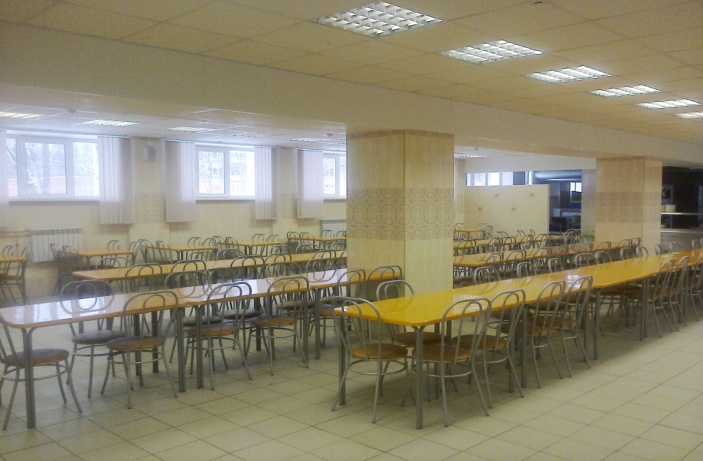 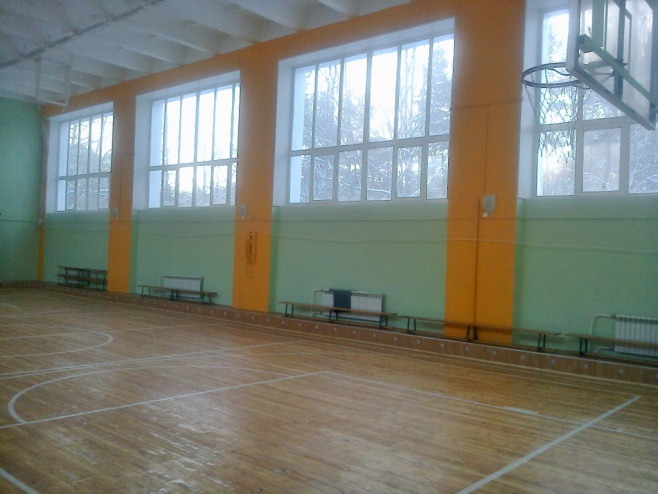 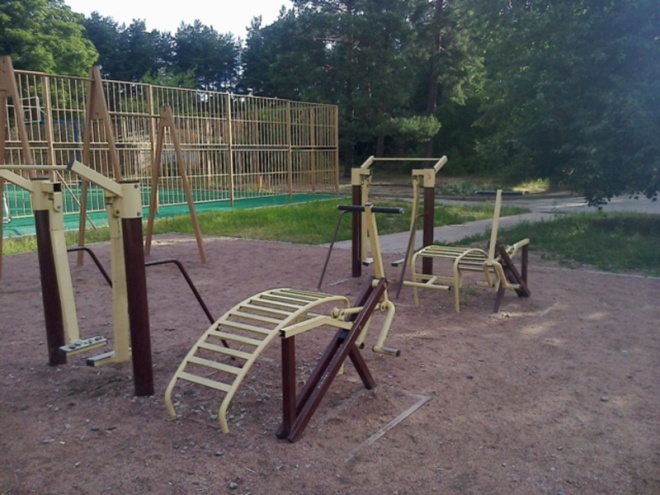 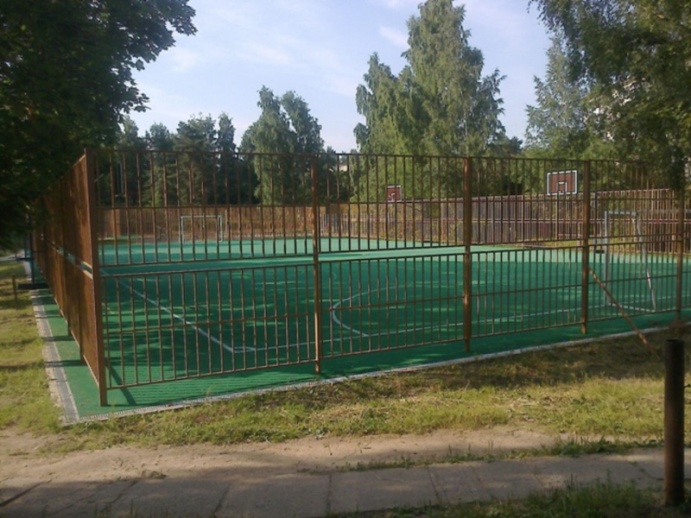 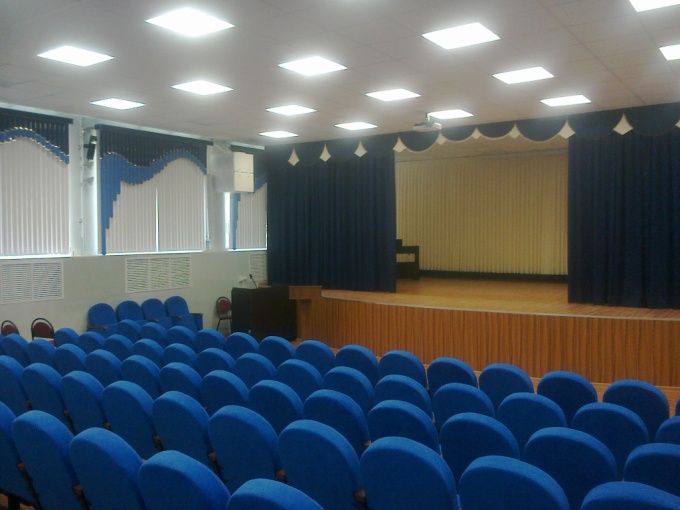 2.2 Доля получателей образовательных услуг, удовлетворённых комфортностью условий, в которых осуществляется образовательная деятельность в % от общего числа опрошенных получателей образовательных услуг)2.2 Доля получателей образовательных услуг, удовлетворённых комфортностью условий, в которых осуществляется образовательная деятельность в % от общего числа опрошенных получателей образовательных услуг)2.2 Доля получателей образовательных услуг, удовлетворённых комфортностью условий, в которых осуществляется образовательная деятельность в % от общего числа опрошенных получателей образовательных услуг)